 單元九 常見的酸和鹼 玻璃蝕刻和酸對金屬的腐蝕性(教師版)徐翠萍女士		借調教師  教育局課程發展處科學教育組 玻璃蝕刻和酸對金屬的腐蝕性I. 玻璃蝕刻  A. 	物料（每組）●  pH試紙及其顏色圖表			●  玻璃蝕刻液 ●  玻璃片一塊 (如：載玻片)		●  塑膠黏貼	●  水彩畫筆一枝					●  美工刀 B. 	安全措施參考下列危險警告標籤，寫出進行蝕刻時需注意的兩項安全措施。C. 	步驟配戴安全眼罩及戴上防護手套。用pH試紙測定蝕刻溶液的酸鹼值，並作記錄。觀察玻璃片的外觀，並把相關描述記錄於D2部分的表格中。在塑膠黏貼的紙面部分繪畫圖案，使用美工刀把圖案切割出來。把塑膠黏貼的紙面部分撕出，並將圖案貼在玻璃片表面。把塑膠黏貼圖案按壓在玻璃片表面上，確保圖案的所有邊緣都緊貼在玻璃片上，以免蝕刻液滲入塑膠黏貼底部。使用水彩畫筆，把蝕刻液塗在玻璃片上沒有塑膠黏貼覆蓋的部分。放置五分鐘。在洗滌盆中用水沖洗玻璃片，以除掉所有蝕刻液。除去塑膠黏貼並弄乾玻璃片。同時亦可除下安全眼罩及防護手套。觀察此刻玻璃片的外觀，並記錄於D2部分的表格。D.	觀察1.	蝕刻液的pH 值是   pH 2  。2.	完成以下表格。E. 	討論1. 	一瓶蝕刻液應貼上哪一種危險警告標籤？ 2. 	建議一項酸侵蝕於日常生活中的其他應用。F.	結論在蝕刻過程中，玻璃的表面會因為___酸___的腐蝕作用而變得 不透明 和 粗糙。II. 酸對金屬的腐蝕性A.	物料●  10 mL 稀氫氯酸				●  50 mL 燒杯 	× 1				●  電子天平 		× 1				●  錶面玻璃 	× 1	●  濾紙 			× 1 				●  剪刀 		× 1 	●  計時器		× 1				●  100 mL燒杯	× 1	●  鑷子 			× 1 				●  焗爐			× 1●  金屬：0.5 g 鋁 / 鎂 / 鐵 / 銅 / 鋅 (每組一種)	B.  安全措施配戴安全眼罩和戴上防護手套。請留心尖銳的金屬的尖銳邊緣，免被割傷。C.	步驟量度10 mL 稀氫氯酸，並倒進一個50 mL 燒杯中。使用電子天平稱取0.50 g 的金屬，可使用錶面玻璃盛戴金屬。緊記使用鑷子拿取金屬。（老師宜先預備好恰宜的金屬分量，以減省學生稱取所需時間） 觀察金屬的形狀，並記錄於D2部分的表內。把金屬加入盛有稀氫氯酸的燒杯中，並立即開始計時。觀察金屬在酸中的變化。把約50 mL水注入一個100 mL燒杯中。當金屬待在稀氫氯酸中五分鐘後，用鑷子拿出金屬，並把金屬放進100 mL燒杯的水中清洗。用濾紙把金屬弄乾，並把金屬放進調較至100 oC 的焗爐烘乾五分鐘。 稱取金屬的質量，並記錄於D2部分的表內。跟同隊的不同組別分享數據，並記錄於D2部分的表內。D.	結果	1. 	寫出把金屬放進稀氫氯酸後的可觀察變化。 2. 	完成以下表格。E.	討論這個實驗公平嗎？建議怎樣提升實驗的公平性。指出實驗中可能有的誤差。F. 	結論金屬被酸侵蝕的遞增次序：  完科學（中一至中三）更新課程 (2017)單元九 酸和鹼課題：酸的腐蝕性預計課堂時間：80分鐘［學習目標］活動完結後，學生應能明白酸會侵蝕玻璃和金屬；進行有關玻璃蝕刻的實驗活動，並創作自己的藝術作品；進行實驗以比較稀氫氯酸對不同金屬的侵蝕程度；以及知道在日常生活中使用酸時所需採取的安全措拖。1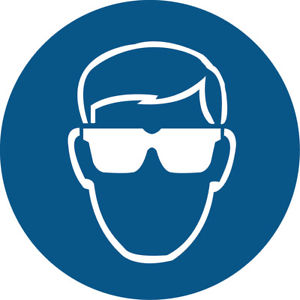 配戴安全眼罩2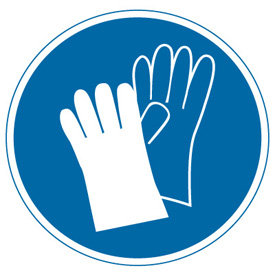 戴上防護手套蝕刻前蝕刻後玻璃片是透明的嗎？是不是玻璃片表面是平滑還是粗糙？平滑粗糙  腐蝕性環保清潔劑 / 擦亮錢幣。全班分為兩隊，每隊各有5組。每組負責以其中一種金屬進行實驗。同隊的五組分別以不同的金屬進行實驗。鐵 / 鎂 / 鋅：無色氣泡釋出 / 試管變暖。鋁 / 銅：無可觀察變化。金屬金屬的形狀(e.g. 箔/薄片、顆粒、帶狀、線狀)起始質量( g )最終質量( g )減少質量 (  g  )腐蝕程度 (質量減少的百分比)銅線狀0.500.50鐵線狀0.500.48鎂 帶狀0.500.24鋅顆粒0.500.46鋁箔/薄片0.500.50實驗未夠公平不同金屬具有不同形狀，導致金屬的表面面積不同。因此實驗應用差不多形狀和大小的金屬。 -　金屬未乾透，仍有水份殘餘在金屬裏。  - 有些金屬遺留於燒杯內，而其質量未有在實驗完成後被量度。銅 / 鋁 < 鐵 < 鋅 < 鎂　（注意：氧化鋁保護了鋁，影響它的反應表現）